AGFUND                                                  Arab Organization of Persons with Disabilities (AOPD)                                                                                                                    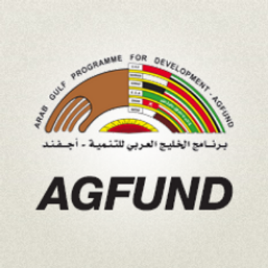 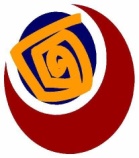 The Third Regional Conference ofThe Arab Forum of Women with Disabilities (AFOWD):Collaborating for a Safe and Barrier-Free World28, 29th   of April  2018,  Conrad Hotel,Cairo,EgyptPlease fill this form, in case you are planning to participate in the conference, and send it to us no later than the 27th of March, 2018.Name:………………………………………………………………………………………………………………….Organization: ………………………………………………………………………………………………………Post:……………………………………………………………………………………………………………………..Kind of disability:……………………………………………………………………………………………….…Mailing Address:……………………………………………………………………………………………….…Country…………………………………………………………………………………………………………....Tel:………………………………………………………………………...................................................Fax:……………………………………………………………………………………………………………………....Email:…………………………………………………………………………………………………………………...Mobile:………………………………………………………………………………………….